Poinçon  pot et bordure	(Case :…..)Couper un carton jaune de 5 ½ X 1 pouce Avec le poinçon fente faite des trous dans la bordure¸Attention en bougeant le poinçon pour ne pas abimer le cercle poinçonnéPlier la bordureInsérer un carton blanc de ½ X 5 ½Couper un carton blanc de 3 ½ X 5Déchirer le côté droit et le haut,  ajouter de l’encre bleuePoinçonner une boule de noël et couper le bas pour faire le pot de fleurAjouter des picots avec l’atomiseur de couleurColler un ruban sur tour du potÉtamper les fleurs sur carton blancColler le potColler la bordure jauneColler le carton blanc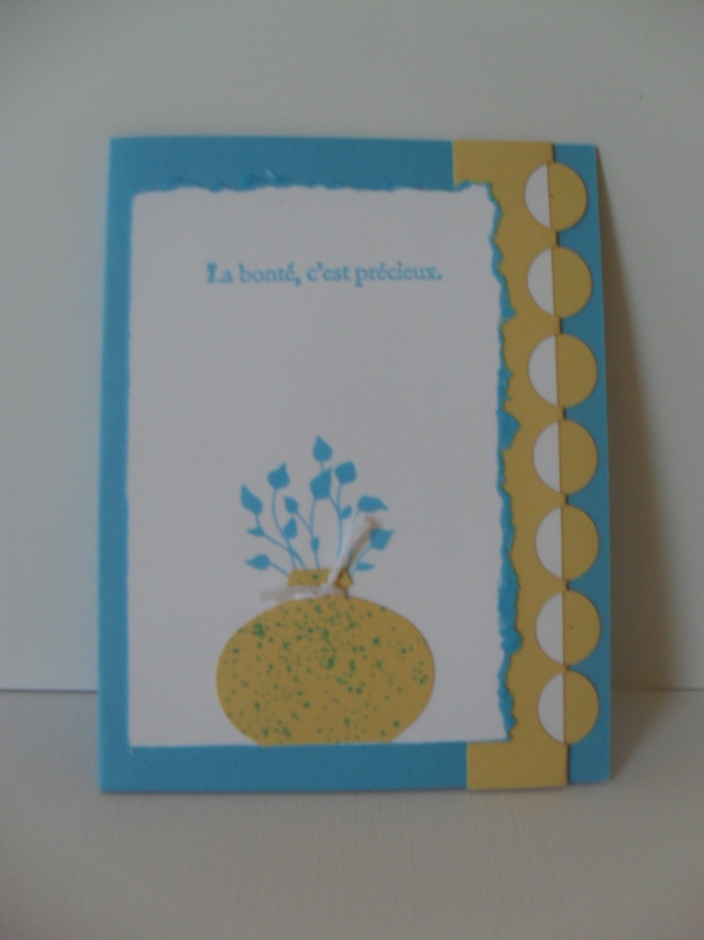 